Про затвердження Порядку внесення змін до реєстраційних посвідченьВідповідно до абзацу третього пункту 6 розділу Х Закону України «Про безпечність та гігієну кормів», пункту 9 Положення про Міністерство розвитку економіки, торгівлі та сільського господарства України, затвердженого постановою Кабінету Міністрів України від 20 серпня 2014 року № 459 (у редакції постанови Кабінету Міністрів України від 17 лютого 2021 року № 124), НАКАЗУЮ:1. Затвердити Порядок внесення змін до реєстраційних посвідчень, що додається.2. Директорату державної політики у сфері санітарних та фітосанітарних заходів забезпечити в установленому законодавством порядку подання цього наказу на державну реєстрацію до Міністерства юстиції України.3. Цей наказ набирає чинності з дня його офіційного опублікування та діє до 18 січня 2024 року включно.4. Контроль за виконанням цього наказу покласти на заступника Міністра розвитку економіки, торгівлі та сільського господарства України згідно з розподілом обов’язків.ПОРЯДОК
внесення змін до реєстраційних посвідчень1. Цей Порядок визначає процедуру внесення змін до реєстраційних посвідчень, які були видані на кормову добавку, премікс або готовий корм відповідно до Закону України «Про ветеринарну медицину», і які були дійсними на день набрання чинності Законом України «Про безпечність та гігієну кормів».2. У цьому Порядку термін «дійсне реєстраційне посвідчення» означає реєстраційне посвідчення, яке було видане на кормову добавку, премікс або готовий корм відповідно до Закону України «Про ветеринарну медицину», і яке було дійсним на день набрання чинності Законом України «Про безпечність та гігієну кормів».Інші терміни вживаються в значеннях, наведених у Законі України «Про безпечність та гігієну кормів».3. У разі зміни відомостей, що зазначені в дійсному реєстраційному посвідченні (далі - зміни), оператор ринку, який є власником реєстраційного посвідчення, або уповноважена ним особа (далі - заявник), надсилає відповідну заяву з обґрунтуванням внесення змін.4. Заява подається в паперовій чи електронній формі. Подання заяви в електронній формі здійснюється з накладенням кваліфікованого електронного підпису та/або електронної печатки через Єдиний державний вебпортал електронних послуг або інформаційні системи Національної установи України з ветеринарних препаратів та кормових добавок.У заяві має бути вказано, які саме відомості змінюються.5. Відомості, що змінюються, можуть стосуватися виключно:1) продукту (назва корму, преміксу та кормової добавки);2) власника реєстраційного посвідчення;3) виробника готового корму, преміксу та кормової добавки;4) змісту текстової інформації на пакуванні або етикетці в частині зміни продукту (назви корму, преміксу, кормової добавки) та/або виробника готового корму, преміксу, кормової добавки.6. Заява викладається державною мовою і містить:1) адресу електронної пошти заявника;2) реєстраційний номер готового корму, преміксу або кормової добавки.7. Національна установа України з ветеринарних препаратів та кормових добавок проводить перевірку заяви протягом 10 робочих днів з дня її отримання.8. Підставою для відмови внесення змін є невідповідність заяви пунктам 4-6 цього Порядку.Повідомлення про відмову у внесенні змін Національна установа України з ветеринарних препаратів та кормових добавок надсилає на електронну пошту заявника протягом строку, зазначеного в пункті 7 цього Порядку.9. У разі відповідності заяви пунктам 4-7 цього Порядку Національна установа України з ветеринарних препаратів та кормових добавок надає Держпродспоживслужбі подання про внесення змін та дійсне реєстраційне посвідчення, до якого пропонується внести зміни.10. Держпродспоживслужба протягом 5 робочих днів з дня отримання від Національної установи України з ветеринарних препаратів та кормових добавок подання про внесення змін здійснює такі заходи:1) видає дійсне реєстраційне посвідчення зі змінами за підписом посадової особи, уповноваженої на підписання реєстраційних посвідчень;2) уносить зміни до Переліку кормових добавок, преміксів, готових кормів та ветеринарних препаратів щодо кормової добавки, преміксу або готового корму, на які було видано дійсне реєстраційне посвідчення зі змінами;3) повідомляє заявника про внесення змін та надсилає дійсне реєстраційне посвідчення зі змінами на адресу електронної пошти зазначену в заяві або на вимогу заявника надсилає йому реєстраційне посвідчення зі змінами в письмовій формі.11. Внесення змін до реєстраційних посвідчень, які були видані на кормову добавку, премікс або готовий корм відповідно до Закону України «Про ветеринарну медицину», і які були дійсними на день набрання чинності Законом України «Про безпечність та гігієну кормів», здійснюється безоплатно.Публікації документаОфіційний вісник України від 15.06.2021 — 2021 р., № 45, стор. 78, стаття 2795, код акта 105271/2021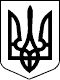 МІНІСТЕРСТВО РОЗВИТКУ ЕКОНОМІКИ, ТОРГІВЛІ ТА СІЛЬСЬКОГО ГОСПОДАРСТВА УКРАЇНИМІНІСТЕРСТВО РОЗВИТКУ ЕКОНОМІКИ, ТОРГІВЛІ ТА СІЛЬСЬКОГО ГОСПОДАРСТВА УКРАЇНИНАКАЗНАКАЗ23.03.2021  № 59723.03.2021  № 597Зареєстровано в Міністерстві юстиції України 03 червня 2021 р. за № 744/36366Міністр розвитку економіки,
торгівлі та сільського
господарства України

І. Петрашко

І. ПетрашкоПОГОДЖЕНО:
Заступник Голови Державної служби України
з питань безпечності харчових продуктів
та захисту споживачів
Голова Державної регуляторної служби України Перший заступник
Міністра цифрової трансформації УкраїниПОГОДЖЕНО:
Заступник Голови Державної служби України
з питань безпечності харчових продуктів
та захисту споживачів
Голова Державної регуляторної служби України Перший заступник
Міністра цифрової трансформації України


А. Лордкіпанідзе

О. Кучер
О. ВискубЗАТВЕРДЖЕНО
Наказ Міністерства розвитку
економіки, торгівлі та сільського
господарства України
23 березня 2021 року № 597Зареєстровано в Міністерстві
юстиції України
03 червня 2021 р.
за № 744/36366Директор директорату
державної політики у сфері
санітарних та фітосанітарних
заходів


А. Пивоваров